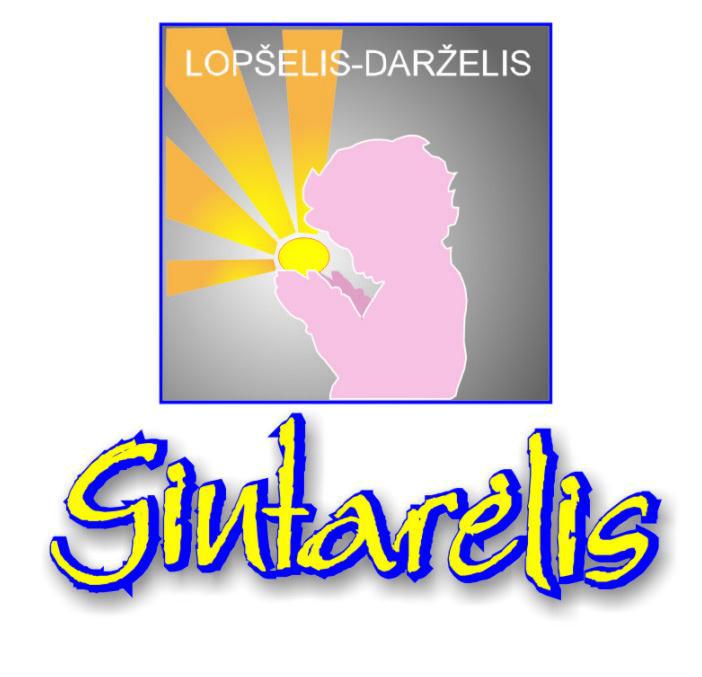 MAŽEIKIŲ LOPŠELIS - DARŽELIS ,, GINTARĖLIS“SVEIKATOS STIPRINIMO PROGRAMA,, SVEIKATOS TAKELIU“2019 – 2023 M. M.PRITARTA:Mažeikių lopšelio - darželio ,,Gintarėlis“ įstaigos tarybos 2019 m. vasario 13 d. sprendimu, protokolo Nr. 1PROGRAMA PATVIRTINTA:Mažeikų lopšelio - darželio ,,Gintarėlis“ direktoriaus 2019 m.  kovo 1d. įsakymu Nr. V1-23.PARENGĖ:Direktoriaus pavaduotoja ugdymui Saulė Sadauskienė;Dietistė Greta Gustytė;Mokytojos: Regina Mažirimienė, Milda Mockuvienė, Rita Burlakovienė, Erika Matutienė.                     Mažeikiai, 2019 m.   I. BENDROSIOS NUOSTATOS1. Lopšelio- darželio ,,Gintarėlis‘‘(toliau - mokyklos) sveikatos stiprinimo programa ,,Sveikatos takeliu‘‘ 2019- 2023 m.m. sudaryta atsižvelgiant į strateginius įstaigos planus, mokyklos veiklos programą, mokyklos dalyvavimą Sveikatos stiprinančių mokyklų projekte patirtį, bendruomenės poreikius, nustato tikslus bei uždavinius, apibrėžia prioritetus ir priemones uždaviniams vykdyti.       2. Programa siekiama formuoti mokinių sveikos gyvensenos įgūdžius, bendromis mokytojų bei bendruomenės pastangomis kurti integruotą, visa apimančią sveikatos stiprinimo sistemą bei sveikatai palankią aplinką. Mūsų mokyklos prioritetai: sveikatos ugdymas, meninė veikla, ekologinės kultūros pradmenų ugdymas, valdymo kaita.     3.Programa parengta, atsižvelgus į Mažeikių lopšelio- darželio ,,Gintarėlis“ 2018 m. rugsėjo 8 d. įsakymu Nr. V1-89 patvirtintą strateginį veiklos planą 2017-2019 metams, ikimokyklinio ugdymo (si) programą, patvirtintą direktoriaus 2016 m. birželio 6 d. įsakymu Nr. V1-55, 2018 - 2019 mokslo metų įstaigos veiklos planą, mokyklos audito rezultatus, ,,Sveikuoliuko“ metodinės grupės 2018- 2019 metinį veiklos planą, patvirtintą direktoriaus 2018m. rugsėjo 28 d.  įsakymu Nr. V1- 207 ir visų Sveikatą stiprinančių mokyklų programų ir projektų strategines kryptis.     4.Programą įgyvendins Mažeikių lopšelis - darželis ,,Gintarėlis“ administracija, mokytojai, kiti pedagoginiame procese dalyvaujantys specialistai, nepedagoginiai darbuotojai, ugdytiniai, jų tėvai ir kiti šeimos nariai.                    II. ĮSTAIGOS PATIRIS, ORGANIZUOJANT SVEIKATOS UGDYMĄ. ĮGYVENDINIMO ANALIZĖ      5. 2013m. ,,Gintarėlis” tapo Lietuvos žaliųjų judėjimo organizacija (LJŽ) administruojamos Gamtosauginių mokyklų programų (GMP) įgyvendinimo Lietuvoje organizacijos nariu.2012- 2013 m. m. mokykloje pradėta įgyvendinti GMP programa.Tarptautinėje Švietimo plėtotės centro VŠĮ ,, Vaiko labui” vaiko socialinių įgūdžių ugdymo programa ,,Zipio draugai” (2008m.)Alkoholio, tabako ir kitų psichiką veikiančių medžiagų vartojimo prevencijos programa (2008m.).Nuo 2014 m. mūsų įstaiga yra RIUKKPA( respublikinė ikimokyklinių ugdymo įstaigų kūno kultūros pedagogų asociacijos ) narė.Vaisių vartojimo skatinimas mokyklose programa (nuo 2011-12-01).Nuo 2006 m. dalyvaujame Žemės ūkio ministerijos ir Sveikatos apsaugos ministerijos pieno produktų vartojimo vaikų ugdymo ir švietimo įstaigose programos programoje ,,Pienas vaikams”.Nuo 2019 metų rugsėjo 1 d. mūsų mokykla dirba pagal Lietuvos respublikos Sveikatos apsaugos ministro 2018-04-10 įsakymą nr. V-394 ,,Dėl maitinimo organizavimo ikimokyklinio ugdymo, bendrojo ugdymo mokyklose ir vaikų socialinės globos įstaigose tvarkos aprašą’’.Įgyvendinant 2014-2018 mokslo metų “Sveikatos takeliu” programą, buvo siekiama stiprinti bendruomenės narių sveikatą, keičiant požiūrį į sveiką, aktyvų gyvenimo būdą, judėjimą, sveiką mitybą, fizinę, psichinę ir emocinę būseną. Įstaigą lanko apie 200 ugdytinių, dirba 48 darbuotojai, iš jų – 22 mokytojai. Lopšelis - darželis ,,Gintarėlis‘‘ mokyklos veikloje taiko įvairias sveikatinimo priemones. Nuo 2002 m. pasirinkta sveikos gyvensenos ugdymo(si) kryptis. Tais pačiais metais tapome respublikinės ikimokyklinių įstaigų darbuotojų asociacijos ,,Sveikatos želmenėliai‘‘ nariu.Ugdytinių, įstaigos bendruomenės narių sveikatos saugojimas ir stiprinimas- prioritetinis veiklos tikslas strateginiuose planuose, metinėse veiklos programose, ugdomosios veiklos planuose. Įstaigoje veikia vaiko gerovės darbo grupė, krizių valdymo komanda. Vaikų emocinei savijautai gerinti dailės studijoje vyksta kūrybiškumo terapijos užsiėmimai. Mokyklos logopedė veda pratybas vaikų  kalbos trūkumams šalinti. Daugiau kaip 15 metų įstaigoje veikia sveikos gyvensenos darbo grupė ,,Sveikuoliukas‘‘, kuri aktyviai veikia ir plėtoja savo veiklą mokykloje, įtraukia visus bendruomenės narius, ugdytinių tėvus į saugios ir sveikos gyvensenos įgūdžių ugdymo(si) plėtrą. Ši darbo grupė organizuoja įvairius sveikatos stiprinimo ir sveiką gyvenseną skatinančius renginius mokykloje, miesto, rajono, respublikos bendruomenei. Kuria projektus, inicijuoja jų veiklą mokykloje ir už jos ribų, skleidžia patirtį, bendrauja su kitomis sveikos gyvensenos ikimokyklinėmis įstaigomis rajone bei respublikoje. Atliktų projektų medžiagą, nuotraukas  talpina mokyklos erdvėse esančiuose stenduose, mokyklos internetinėje svetainėje, socialiniame tinklapyje ,,Facebook‘‘.       Mokykloje didelis dėmesys skiriamas saugios, patrauklios, vaikų fizinį aktyvumą skatinančios aplinkos kūrimui, grupių, kitų edukacinių erdvių turtinimui, sveikatos stiprinimui skirtomis priemonėmis. Suremontuota sporto salė papildyta naujais įrengimais: kopimo sienele, trikampiu ir trapeciniu laipiojimo rėmu, balansavimo ir gimnastikos suoliukais, tiltais, ugdytiniai  žaidžia  kamuoliukų baseine. Korekciniame kambaryje ugdytiniai  lavina taisyklingą laikyseną, atlieka pratimus plokščiapėdystės profilaktikai. Mokyklos kieme įrengta saugaus eismo aikštelė.         Sveikatos stiprinimo veiklos vertinimas atliekamas periodiškai darant sveikatingumo programų ataskaitas, kurios skelbiamos pedagogų, mokyklos tarybos pasitarimų, bendruomenės susirinkimų metu. Sveikatos stiprinimo veiklos sritys nuolat įtraukiamos atliekant vidaus auditą. Vertinimo išvados panaudojamos tolesniam veiklos tobulinimui.       Sveikatos stiprinimo veiklos įvertinimas atliekamas pagal metodines rekomendacijas ,,Sveikatą stiprinančių mokyklų veiklos vertinimo rodikliai ir jų taikymas ikimokyklinio ugdymo įstaigoje“ ir šių metodinių rekomendacijų įsivertinimo rodikliai palaipsniui įtraukiami į mūsų mokyklos vidaus įsivertinimo rodiklių sistemą.       Mokykloje organizuojami įvairūs sveikatą stiprinantys renginiai, šventės, akcijos, projektai, varžybos, konkursai, atvirų durų dienos.       Mokytojai dalyvauja konferencijose, skaito pranešimus, dalyvauja seminaruose, kvalifikacijos kėlimo kursuose, savivaldybės finansuojamuose projektuose.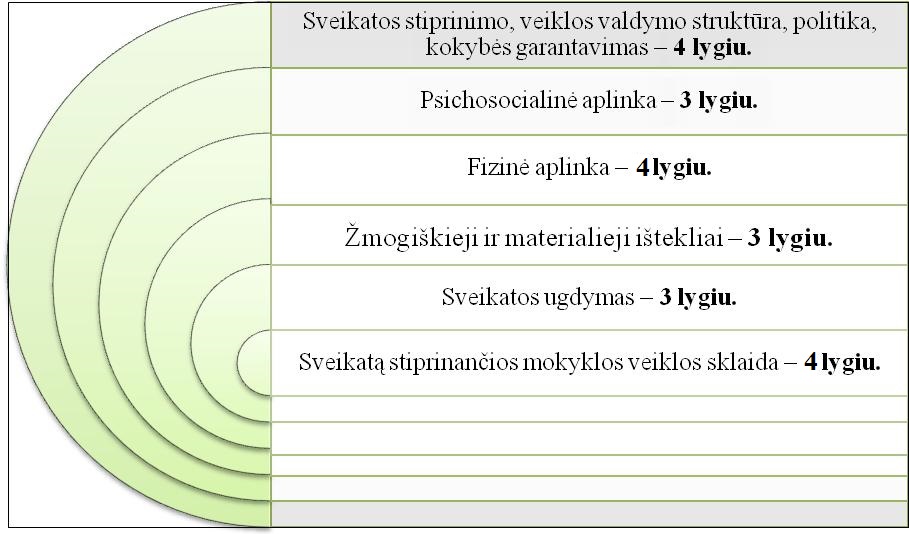   III. SWOT ANALIZĖSveikatos stiprinimo ir ugdymo veiklos situacijos analizė                                 IV. PROGRAMOS TIKSLAS, UŽDAVINIAI                                                          TIKSLASSaugoti ir  stiprinti vaiko fizinę, psichinę sveikatą, gilinti sveikos gyvensenos, ekologinio ugdymo vertybines nuostatas, kartu su įstaigos bendruomene kurti sveikatą palaikančią aplinką.                                                    UŽDAVINIAITenkinti vaikų poreikį aktyviai judėti.Palaikyti ir gerinti vaiko savijautą, mažinti emocinę įtampą.Ugdyti sveikos gyvensenos nuostatas ir gebėjimus.Skatinti glaudesnį vaiko ryšį su gamta.Užtikrinti kokybišką sveikatos stiprinimo veiklos planavimą, įgyvendinimą.Kelti pedagogų kvalifikaciją  sveikatos stiprinimo klausimais.Vykdyti sveikatos stiprinimo veiklas, patirties sklaidą.Plėtoti partnerystę su šeima ir socialiniais partneriais.Kurti saugią ir estetišką aplinką.                         V. SVEIKATOS STIPRINIMO PROGRAMA  2019-2023 M. M.                                              ,,SVEIKATOS TAKELIU“1 - a veiklos sritis. SVEIKATOS STIPRINIMO VEIKLOS VALDYMO STRUKTŪRA, POLITIKA IR KOKYBĖS GARANTAVIMASUždavinys – Tobulinti sveikatos stiprinimo procesų vertinimą mokykloje.Laukiamas rezultatas – Sukurti informatyvią medžiagą apie sveikatą stiprinančios veiklos planavimą, įgyvendinimą ir vertinimo sistemą. Įsivertinimas padės sužinoti bendruomenės supratimą apie sveikatos stiprinimą įstaigoje, ugdytinių sveikos gyvensenos įgūdžių formavimą.Mokytojų kompetencijų tobulinimas žinių panaudojimas, padės  plėtotis sveikatos ugdymą įstaigoje.2 - a veiklos sritis. PSICHOSOCIALINĖ APLINKAUždavinys – Plėtoti ir stiprinti mokyklos bendruomenės narių tarpusavio santykius, bendradarbiauti sveikatingumo ugdymo veikloje.Laukiamas rezultatas  –  Bendruomenė stiprins bendradarbiavimą mokytojas  –  vaikas  -  tėvas, rengs projektus, išklausys paskaitas, publikuos savo veiklą, turtins žinias sveikatos stiprinimo klausimais, dalyvaus prevencinių  programų įgyvendinime, su Kroatijos darželiu ,,Sodas“ rengs projektus, bendraus ir bendradarbiaus.3 - veiklos sritis. FIZINĖ APLINKA.Uždavinys – Sudaryti vaikams fiziškai ir psichologiškai saugias ugdymo [si] sąlygas, darbuotojams  –  darbo įstaigoje sąlygas, atitinkančias sveikos gyvensenos nuostatas ir normas, gerinti, kurti mokyklos saugią vidaus ir išorės aplinką.Laukiamas rezultatas  –  Bus sukurta saugi, estetiška įstaigos aplinka, naudojant įvairias sveikatinimo priemones bendruomenės nariai ugdysis fizinį aktyvumą ir suvokimą apie sveiką gyvenseną.4 - veiklos sritis. ŽMOGIŠKIEJI IR MATERIALIEJI IŠTEKLIAI.Uždavinys – Sutelkti įstaigos žmogiškuosius ir materialius išteklius sveikatos stiprinimui ir ugdymui gerinti.Laukiamas rezultatas – Visuomenė bus geriau informuota apie vykstančius renginius, prasiplės ir sustiprės ryšys su socialiniais partneriais, kitomis ikimokyklinėmis įstaigomis, tėvai gaus daugiau informacijos sveikatos stiprinimo klausimais, mokytojai tobulins savo kvalifikaciją.5 - a veiklos sritis. SVEIKATOS UGDYMAS.Uždavinys - Užtikrinti kokybišką sveikatos ugdymą mokykloje.Laukiamas rezultatas – Ugdytiniai, visa bendruomenė įsitrauks į praktinę veiklą, į ugdymo procesą, parengtos temos skatins palaikyti ugdytinių fizinę, protinę, dvasinę, emocinę sveikatą, mokytojai ieškos netradicinių metodų ir būdų.6 - a veiklos sritis. SVEIKATĄ STIPRINANČIOS MOKYKLOS VEIKLOS SKLAIDA IR TĘSTINUMO LAIDAVIMASUždavinys – Dalintis sveikatos stiprinimo įstaigos patirtimi rajone, respublikoje.Laukiamas rezultatas – Įstaigos mokytojai skleis sveikatą stiprinančios mokyklos veiklos gerąją patirtį įstaigoje, rajone, respublikoje. Sveikatos stiprinimo veiklos patirtis bus pateikiama naudojant įvairias komunikacijos priemones.SVEIKATOS STIPRINIMO VEIKLOS VERTINIMASVertinimas atliekamas, remiantis šiais kriterijais ir metodais:                                 Vertinimo kriterijai:Vaikų sveikos gyvensenos įgūdžiai;Vaikų sergamumas;Įstaigos ugdymo (si) aplinka;Įstaigos bendruomenės narių aktyvumas sveikatos ugdyme;Mokytojų  kvalifikacijos kėlimas ir gerosios patirties sklaida;Ekologinio ugdymo pradmenys.                                            Vertinimo metodai:Vaikų sveikos gyvensenos įgūdžių nuostatų vertinimas;Vaikų sergamumo ataskaita ir analizė;Vidaus audito, veiklos planų analizė;Anketos, testai, klausimynai bendruomenės nariams, tėvams.LĖŠŲ ŠALTINIAIProgramai įgyvendinti bus dotacijos ugdymo reikmėms finansuoti ir specialiosios programos  (ugdymui) skirtos lėšos.Projektinės lėšos, skirtos iš savivaldybės  biudžeto.Ugdytinių tėvų parama.Higienos priemonių įsigijimas iš 2 procentų pajamų mokesčio sumos.Fondų, organizacijų, kitų juridinių ir fizinių asmenų dovanotos ar kitais teisėtais  būdais perduotos lėšos.Socialinių partnerių parama.BAIGIAMOSIOS NUOSTATOSProgramos įgyvendinimą koordinuos direktoriaus pavaduotojas ugdymui.Kontrolę vykdys direktorius.Atskaitomybė bus vykdoma mokyklos tarybai, tėvams, mokytojams, kitoms pavaldžioms institucijoms. Veiklos sritysStipriosios pusėsSilpnosios pusėsI. Sveikatos stiprinimo veiklos valdymo struktūra, politika ir kokybės garantavimas.I.1Sudaryta sveikatos stiprinimo metodinė darbo grupė ,,Sveikuoliukas“I.2.Sveikatos stiprinimas įtrauktas į strateginį, metinius veiklos planus, grupių metinius, savaitinius planus.I.3.Numatytas sveikatos stiprinimo procesų ir rezultatų vertinimas.I.4 Visuomenės sveikatos priežiūros mokykloje organizavimas.I.1.Darbo grupės nariai pasiskirstę funkcijomis, kas kokią veiklą organizuos, veikloje dalyvauja mokyklos vaikų taryba.I.2.Darbo grupė kuria savo ,,Sveikuoliuko“ metinę programą.I.3.Sveikatos stiprinimo procesų ir rezultatų vertinimas – 1 kartą per metus. Sveikatos stiprinimo veiklos įsivertinimas atliekamas pagal metodines rekomendacijas ,,Sveikatą stiprinančių mokyklų veiklos vertinimo rodikliai ir jų taikymas ikimokyklinio ugdymo įstaigoje“ ir šių metodinių rekomendacijų įsivertinimo rodikliai palaipsniui įtraukiami į mūsų mokyklos vidaus įsivertinimo rodiklių sistemą.I.4 Visuomenės sveikatos priežiūros specialistas, rengdamas sveikatos metinius planus, organizuoja mokymus, užsiėmimus, rengia sveikatos stiprinimo medžiagą, renka duomenis apie vaikų sveikatos ir  sergamumo rodiklius bei rizikos veiksnius.I.1.Darbo grupėje nėra tėvų atstovų.I.2.Daug neplanuotų spontaniškų renginių metų eigoje.I.3.Sveikatos stiprinimo procesų ir rezultatų vertinimas vyksta pedagogų pasitarimų metu, trūksta informacijos aptarnaujančiam personalui.I.4. Dažna visuomenės sveikatos biuro specialistų kaita.II. Psichosocialinė aplinka.II.1.Kuriama gerų santykių bendradarbiavimo dvasia bendruomenėje.II.1.2. Užtikrinama mokykloje tvarka, drausmė ir saugumas.II.2.Visi bendruomenės nariai dalyvauja programos įgyvendinime.II.3.Numatytos priemonės prievartos, patyčių prevencijai.II.1.Pedagogai pasitiki, bendradarbiauja, kuria sveikatai palankų mikroklimatą.Organizuojami mokymai, paskaitos įstaigos bendruomenės nariams, ugdant psichosocialinį mikroklimatą, stiprinamos bendruomenės  narių socialinės, emocinės kompetencijos.II.1.2. Direktoriaus patvirtintas darbuotojų, pedagogų etikos kodeksas, darbo tvarkos taisyklės, grupėse vaikai kuria gražaus elgesio susitarimus.II.2.Daugiau nei 70%  bendruomenės narių dalyvauja programos vykdyme, visi bendruomenės nariai savo dalyvavimą sveikatos stiprinimo veikloje įvertina gerai: siūlo renginius, padeda juos organizuoti, patys dalyvauja renginiuose.II.3. Direktoriaus įsakymu  patvirtintas įstaigos ,,Smurto ir patyčių   prevencijos vykdymo tvarkos aprašas“, mokykloje patvirtintas krizių valdymo planas , parengtas ir patvirtintas krizių valdymo tvarkos aprašas.Vykdoma tarptautinė programa: ,,Zipio draugai“, organizuojami meno terapijos užsiėmimai vaikams.Organizuojama vaiko gerovės komisijos veikla, padedanti įgyvendinti patyčių prevenciją.II.1.Dominuoja aptarnaujamo personalo pasyvumas kuriant darželio mikroklimatą.II.1.2.Įgyvendinant pozityvų vaikų elgesį, vaikai išsiskiria išsiblaškymu, judrumu.II.2. Laiko stoka, per didelis užimtumas , iniciatyvumo trūkumas, nepasitikėjimas savo jėgomis trukdo įsijungti į organizuojamus renginius, būti aktyviais vedėjais.II.3. Trūksta psichologo ir socialinio darbuotojo pareigybės.III. Fizinė aplinka.III.1.Užtikrinama mokyklos teritorijos, patalpų priežiūra. III.2.Planuojamos priemonės, skatinančios bendruomenės narių fizinį aktyvumą. III.3.Užtikrinama mityba ir geriamo vandens prieinamumas.III.1Teritorija prižiūrima. Nugriauti visi nesaugūs lauko įrenginiai. Visos patalpos atitinka higieninius reikalavimus. Atnaujinami baldai, inventorius, mokymo priemonės. Rūpinamasi grupių, kabinetų, patalpų apšvietimu bei valymu. III.2.Įstaigos sporto salės erdvėje  įrengtas persirengimo kambarys,  atnaujinta ir išremontuota sporto salė, korekcinis kambarys. Šiose edukacinėse erdvėse    kiekvienai grupei savaitėje –  vyksta 2 kūno kultūros užsiėmimai. Atnaujintas sporto inventorius.Organizuojami konkursai, projektai.Mokytojai dalyvauja seminaruose, dalinasi  gerąja darbo patirtimi.Teikiamos programos finansavimui gauti iš savivaldybės fondo.Dalyvaujame respublikiniuose projektuose: RIUKKPOS organizuojamuose   renginiuose, „Sveikatos želmenėlių“ projektuose, konkursuose  „Sveikuolių sveikuoliai“, „Futboliuko festivalis“ ir kita. Visa bendruomenė tinkamomis oro sąlygomis  lauko kieme atlieka ryto mankštą. Organizuojama netradicinė sportinė veikla miesto parkuose, stadionuose.III.3.Įstaigoje veikia virtuvė, valgykla. Maitinimas vyksta 4 kartus per dieną pagal sudarytą naują maitinimo (si) grafiką. Maitinimas organizuojamas pagal naują maitinimo tvarkos aprašą mokykloms. Tėvams organizuojamos atvirų durų dienos, skirtos susipažinti su vaikų tinkama mityba.Tėvai rašo atsiliepimus apie vaikų maitinimą mokyklos sveikatos knygoje. Ugdytiniai gauna karštą, sveiką maistą. Grupėse sudarytos sąlygos vaikams savarankiškai atsigerti vandens pagal poreikį. Kasmet atliekami geriamo vandens kokybės tyrimai. Dalyvaujame ES ir valstybės remiamose programose ,,Pienas vaikams“, Vaisių vartojimo skatinimo programoje.III.1.Darželio teritorija šalia judrios gatvės, daugiaaukščių namų. Kiemas pereinamas, kur vaikšto žmonės. Kvėpuojame automobilių išmetamomis kenksmingomis dujomis. Nusidėvėję lauko teritorijoje esantys šaligatviai ir takai yra nesaugūs.III.2.Sunku į sveikatinimo, aktyvaus judėjimo renginius įtraukti nepedagoginius specialistus. Nerenovuotas sporto aikštynas.III.3.Vaikai sunkiai pratinasi prie maisto, kuriame yra mažai pridėtinio cukraus, druskos. Trūksta lėšų įrangos virtuvėje atnaujinimui, modernizavimui.IV. Žmogiškieji ir materialieji ištekliai.IV.1.Veikia mokytojų  kvalifikacijos tobulinimo sistema sveikatos stiprinimo ir sveikatos ugdymo klausimais.IV.2.Bendruomenės narių susitelkimas sveikatos ugdymui. IV.3.Metodinės medžiagos, literatūros, priemonių, reikalingų sveikatos ugdymui, aprūpinimas.IV.4.Bendradarbiavimas su socialiniais partneriais. IV.1.Mokytojai turi galimybių dalyvauti seminaruose, mokymuose, organizuoja pedagoginius pasitarimus, konferencijas. IV.2.Bendruomenės nariai siūlo idėjas, dalyvauja visuotinėse akcijose, sveikatingumo savaitėse, klausosi lektorių pranešimų apie sveiką gyvenseną, naudoja kitus informacijos šaltinius. Mokytojų padėjėjos dalyvauja kvalifikacijos tobulinimo renginiuose.Bendruomenės nariai yra išklausę pirmos pagalbos kursus.IV.3.Leidžiamas „Sveikuoliuko“ laikraštis. Kaupiama metodinė  literatūra apie sveikatą.Kaupiami aplankai sveikatos temomis, visa sveikatinimo veikla. Straipsniai talpinami „Sveikuoliuko“ stenduose, darželio internetinėje svetainėje, socialiniuose tinkluose,  spaudoje.IV.4.Yra sudaryta sutartis su Mažeikių miesto „Medikvitos“ sveikatos centru, sveikatinimo įstaiga „Gelmės“, vykdomas vaikų dantų silantavimo projektas su Mažeikių rajono pirminės sveikatos priežiūros centru. Bendraujame su miesto kultūros, švietimo įstaigomis, sporto mokyklomis, su kitomis sveikatos programą vykdančiomis rajono, respublikos įstaigomis.IV.1.Per mažai lėšų skiriama kvalifikacijai.IV.2.Aptarnaujantis personalas retai siūlo naujas idėjas. IV.3.Tėvai pasyviai domisi rašytine informacija.IV.4.Trūksta socialinių partnerių finansinės paramos.V.Sveikatos ugdymas.V.1.Sveikatos ugdymas integruojamas į ikimokyklinę ir PU programą, derinamas su mokyklos GMP programa.V.2.Sveikatos ugdymas apima įvairias sveikatos temas.V.1.Ieškomos įvairios formos, būdai, metodai, sveikatos ugdymo proceso įvairovei, kokybei.V.2.Atsižvelgiama į vaikų amžių ir poreikius.Vertinama vaiko fizinė raida, gebėjimai.V.1.Nėra tęstinumo pradinėse mokyklose. Nėra tęstinumo ugdant vaikus namų aplinkoje.V.2. Didėja vaikų su specialiaisiais poreikiais , vaikų iš nepilnų, socialiai remtinų šeimų skaičius, todėl sveikatos ugdyme namų aplinkoje mažai dėmesio skiriama socialinei, emocinei vaikų sveikatai. VI. Įstaigos veiklos sklaida, gerosios patirties plėtra, tęstinumas.VI.1.Įstaigos veiklos sklaida mokykloje ir už mokyklos ribų.VI.1. Sveikatos stiprinimo veikla pristatoma pedagogams, tėvams posėdžių, renginių metu,   Sveikuoliuko“ stende, internetiniame puslapyje, spaudoje, per vietinę televiziją.Bendraujame su rajono l./d. „Buratinas“, „Žilvitis“, „Berželis“, propaguojančiomis sveikatos ugdymą.Užmegzti ryšiai su Kroatijos darželiu „Sodas“, kuris propaguoja sveiką gyvenseną. Virtualioje erdvėje organizuojami projektai, renginiai. Bendraujame su respublikos sveikatingumo įstaigomis.Vykdome projektus, kviečiame partnerius, patys dalyvaujame kitų įstaigų organizuojamoje veikloje.VI.1.Trūksta savivaldybės siūlomų finansuojamų projektų.GalimybėsGrėsmėsSudaryti sąlygas tėvų ir mokytojų  švietimui sveikatos klausimais.Ieškoti galimybių naujų pareigybių įvedimui (psichologo, socialinio darbuotojo).Stiprinti tėvų ir mokytojų bendradarbiavimą.Tobulinti darbo patirties sklaidą internetinėse svetainėse.Renovuoti įstaigą, sudaryti geresnes sąlygas fizinės aplinkos kūrimui.Lėšų trūkumas kuriant saugią ir patrauklią mokyklos lauko aplinką.Aptarnaujančio personalo laiko stoka dalyvauti visuose sveikatos stiprinimo renginiuose. Lėšų trūkumas visiems bendruomenės nariams tobulinti kvalifikaciją.Dažna visuomenės sveikatos priežiūros specialistų kaita.Rodiklis PriemonėDataAtsakingi asmenys1.1.Sveikatos stiprinimo veiklos vertinimas planuojamas 5-metų veiklos programoje, metiniuose sveikatos stiprinimo veiklos planuose.Rengiamas metinis ,,Sveikatos stiprinimo“ veiklos planas1.2.Gautus rezultatus aptarti su bendruomene.1.3.Inicijuoti, atlikti tyrimus susijusius su vaikų sveikatos stiprinimu.1.4. Panaudoti vertinimo išvadas sveikatos stiprinimo planavimui ir tobulinimui.Atliekamas auditas.Susirinkimai, posėdžiai.Anketavimas, apklausa, diskusija, atvirų durų dienos, stebėjimas, kūrybiniai darbai. Tyrimų išvados, diagramos, SSGG analizė.Kartą per metus2019 – 2023rugsėjo m.1 kartą per metusPagal  parengtus planusPagal poreikįIniciatyvinė grupėIniciatyvinė grupėIniciatyvinė grupėIniciatyvinė grupė, sveikatos priežiūros specialistai, mokytojaiDirektoriaus pavaduotojas ugdymui, mokytojai, mokyklos audito grupė, iniciatyvinė grupėRodiklisPriemonėDataAtsakingi asmenys2.1.Gerų bendruomenės narių santykių kūrimas ir  puoselėjimas.2.2.Informacijos priemonių naudojimas ( vaiko socialinė emocinė sveikata, vaiko emocinio intelekto ir pilietiškumo ugdymas ir kt.)2.3.Bendradarbiavimas su šeima ( edukacinės sveikatos valandėlės, sportinės pramogos ,,Taip sportuodavo mūsų senoliai“ , ,,Sportuok ir būsi sveikas“ , ,,Aš –bėgu“, ,,Diena be automobilio“.)2.4.Bendravimas su kitomis rajono ir respublikos sveikatą stiprinančiomis įstaigomis, Kroatijos respublikos darželiu ,,Sodas“.2.5.Sutrikusių emocijų ir elgesio vaikams dailės terapinių seansų organizavimas.2.6.Prevencinių programų įgyvendinimas, integruojant į kasdieninį ugdymą.Išvykos, diskusijos, pokalbiai,  varžybos, įvairūs renginiai, tarpusavio pagalba.Veikia konsultacinė sistema (vaiko gerovės komisija, etikos komisija)Užtikrintai veikia vaikų adaptavimo sistema.Paskaitos, skrajutės, metodinė medžiaga, internetinė svetainė, socialiniai tinklai. Sveikatingumo renginiai, atvirų durų dienos, vaikų ir tėvų parodos, išvykos, projektai. Įvairūs renginiai, išvykos, konkursai, projektai, parodos, virtualioje erdvėje vykstantys renginiaiDailės terapijos užsiėmimaiPU tarptautinės programos ,,Zipio draugai“ užsiėmimai, akcijos, renginiai2019 – 20232019 - 20232019 - 20232019 – 2023NuolatPagal planą ir poreikįIniciatyvinė grupė, mokytojai, etikos komisija, VGK, bendruomenė.Iniciatyvinė grupė, mokytojaiMokytojai, iniciatyvinė grupė Iniciatyvinė grupė, mokytojaiDailės mokytojasPU mokytojai, vaiko gerovės komisija, krizių valdymo grupė, iniciatyvinė grupėRodiklisPriemonėDataAtsakingi asmenys3.1.Mokyklos lauko teritorijos, vidaus patalpų priežiūra, atnaujinimas ir  puoselėjimas3.2.Sporto aikštyno įrengimas, eismo aikštelės restauravimas3.3.Pastato renovavimas3.4.Futbolo aikštyno įrengimas3.5.Sveikatos erdvių įstaigoje, grupėse atnaujinimas3.6.Bendrų projektų, akcijų, varžybų organizavimas įstaigoje, kasdienės sportinės veiklos įgyvendinimas kūno kultūros užsiėmimai, mankšta3.7.Sveikos mitybos principų bei taisyklių laikymasis, valgiaraščio įvairinimas, dalyvavimas ES ir valstybės remiamose programose ,,Pienas vaikams“, Vaisių vartojimo skatinimo programoje, geriamo vandens prieinamumo užtikrinimasUgdymo priemonių, baldų, lauko įrengimų atnaujinimas papildymasDangos pakeitimas, įrangos atnaujinimas, priemonių įsigijimas Pastato išorės ir vidaus renovacijaTakų, ribų atžymos, vartai, suoliukai, danga Sporto priemonių, didaktinių žaidimų įsigijimasSporto inventorius, žaidimaiMaitinimosi režimas, sveikų produktų įvairovė valgiaraštyje2019 – 20232019 – 20232019 – 20232019 – 20232019 – 20232019 – 20232019 - 2023Direktoriaus pavaduotojas ūkiui,mokyklos vadovasDirektoriaus pavaduotojas ūkiui,mokyklos vadovas.Mokyklos vadovas.Direktoriaus pavaduotojas ūkiui,mokyklos vadovasPavaduotojas ugdymui, mokytojaiDirektoriaus pavaduotojas ugdymui, mokytojaiDietistasRodiklisPriemonėDataAtsakingi asmenys4.1.Mokytojų kompetencija, žinių panaudojimas, plėtojant sveikatos ugdymą įstaigoje4.2.Priemonių, metodinių medžiagų, literatūros, reikalingų sveikatos ugdymui, papildymas4.3.Maitinimo gerinimas4.4.Įstaigos sveikatos stiprinimo veiklos pristatymas, naudojantis informacinėmis priemonėmis, gerosios patirties sklaida4.5.Bendradarbiavimas su visuomenės sveikatos biuru, sporto mokyklos specialistais, pedagogine psichologine tarnyba, pirminės sveikatos priežiūros centraisSeminarai, konferencijos, paskaitos, pasiūlymai, internetinis puslapis, literatūros skaitymas, socialinis tinklasLėšos , projektinės lėšosBiudžeto lėšos, Europos sąjungos projektaiTėvų susirinkimai, internetinis puslapis, televizija, spauda, skrajutės, socialinis tinklasSveikatingumo savaitės, šventės, akcijos, konkursai, varžybos, paskaitos, bendri projektai2019 – 20232019 – 20232019 – 20232019 – 20232019 - 2023Direktoriaus pavaduotojas ugdymui, iniciatyvinė grupėDirektoriaus pavaduotojas ugdymuiDietistasIniciatyvinė grupė, mokytojaiDirektoriaus pavaduotojas ugdymui, iniciatyvinė grupėRodiklisPriemonėDataAtsakingi asmenys5.1.Sveikatos ugdymo organizavimas pagal amžiaus grupes, individualius vaiko poreikius5.2.Sveikatos temų integravimas į ikimokyklinio ir priešmokyklinio ugdymo programas5.3.Netradiciniai metodai, formų įvairovė5.4.Sveikatos ugdymas apima sveikatinimo (si) sritis: ekologinės kultūros pradmenų ugdymą, kūno kultūrą ir fizinio aktyvumo skatinimą, sveikos subalansuotos mitybos organizavimą, higieninių įgūdžių formavimą, tabako, alkoholio ir kitų psichiką veikiančių medžiagų vartojimo, bei nelaimingų atsitikimų, traumų, streso, prievartos, patyčių prevencijąDarbas pagal numatytą veiklos planąDarbas pagal programasTerapija, meditacija, vaikų saviraiška, mankštos, futbolo varžybos, parodos, video medžiaga, karate klubas, filmukai, išvykos, netradicinės veiklos miesto erdvėseKūno kultūros užsiėmimai, šventės, renginiai, išvykos su tėvais, paskaitos tėvams, sveikatingumo akcijos, savaitės, atvirų durų dienos2019 – 20232019 – 20232019 – 20232019 – 2023Direktoriaus pavaduotojas ugdymui, kūno kultūros mokytojas, specialistaiDirektoriaus pavaduotojas ugdymui, mokytojai, kūno kultūros mokytojasSpecialistai, iniciatyvinė grupė, kūno kultūros mokytojas, mokytojaiDirektoriaus pavaduotojas ugdymui, dietistas, mokytojai,  kiti specialistaiRodiklisPriemonėDataAtsakingi asmenys6.1. Gerosios darbo patirties sklaida mokykloje, rajone, respublikoje su sveikatą stiprinančių mokyklų tinklu ( www.smlpc.lt) svetainėje6.2.Medžiagos apie sveikatos stiprinimo veiklą kaupimas ir papildymas6.3.Medžiagos tėvams   ,,Sveikuoliuko“ stende, internetiniame puslapyje, socialiniame tinkle ruošimas ir sistemingas atnaujinimasMetodiniai pasitarimai, konferencijos, seminarai, projektai, internetinis puslapis, spauda, televizija, socialinis tinklasProjektų, renginių aprašai, aplankai, video medžiaga, foto nuotraukos, ,,Sveikuoliuko“ aplankaiStraipsniai, patarimai, renginių aprašai,  nuotraukos2019 – 20232019 – 20232019 – 2023Direktoriaus pavaduotojas ugdymui, mokytojai, specialistai,iniciatyvinė grupėDirektoriaus pavaduotojas ugdymui, dietistas, iniciatyvinė grupė, mokytojaiDirektoriaus pavaduotojas ugdymui, iniciatyvinė grupė, mokytojai